Moja ojczyznaTemat: Pozdrowienia z Polski.Cele główne- utrwalenie wiadomości na temat Polski,- rozwijanie spostrzegawczości i logicznego myślenia,- rozwijanie sprawności ruchowej,- zachęcanie do dbałości o odpowiednią postawę.Cele operacyjneDziecko:- dzieli się z innymi dziećmi wiadomościami  na temat Polski,- prawidłowo odpowiada na pytania i rozwiązuje zadania,- aktywnie uczestniczy w zabawach ruchowych,- przyjmuje podczas ćwiczeń odpowiednią postawę.1. Rozpoznawanie charakterystycznych miejsc przedstawionych na pocztówkach. Pokazywanie tych miejsc na mapie Polski.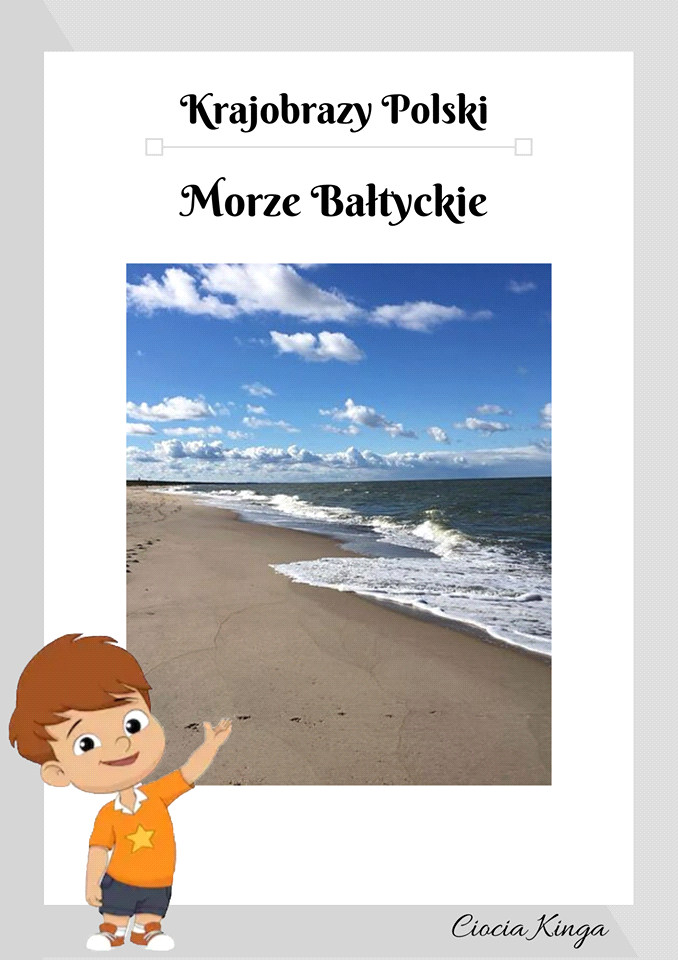 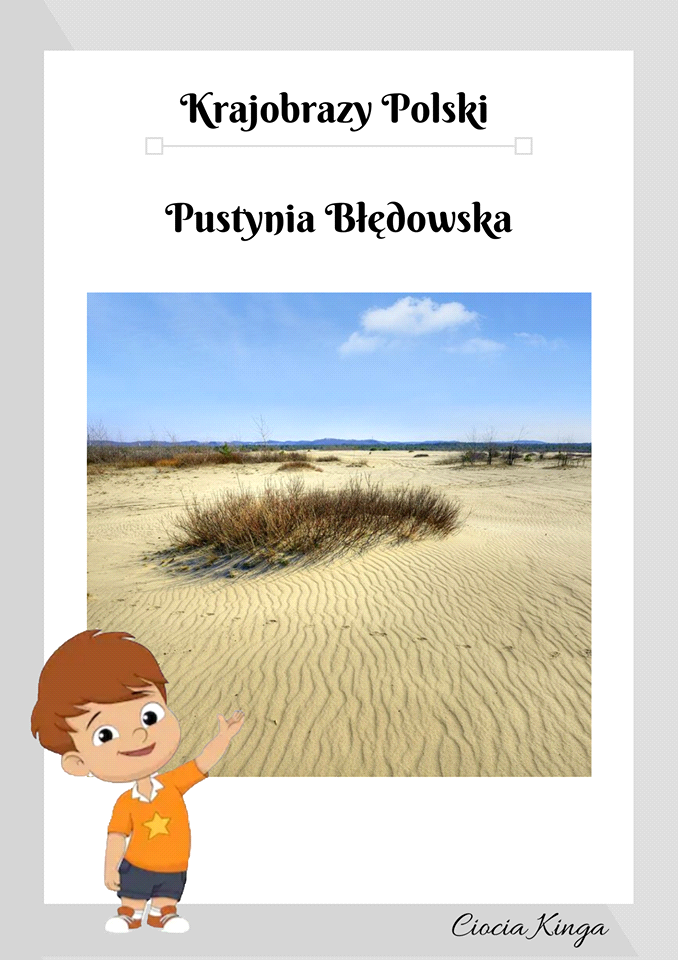 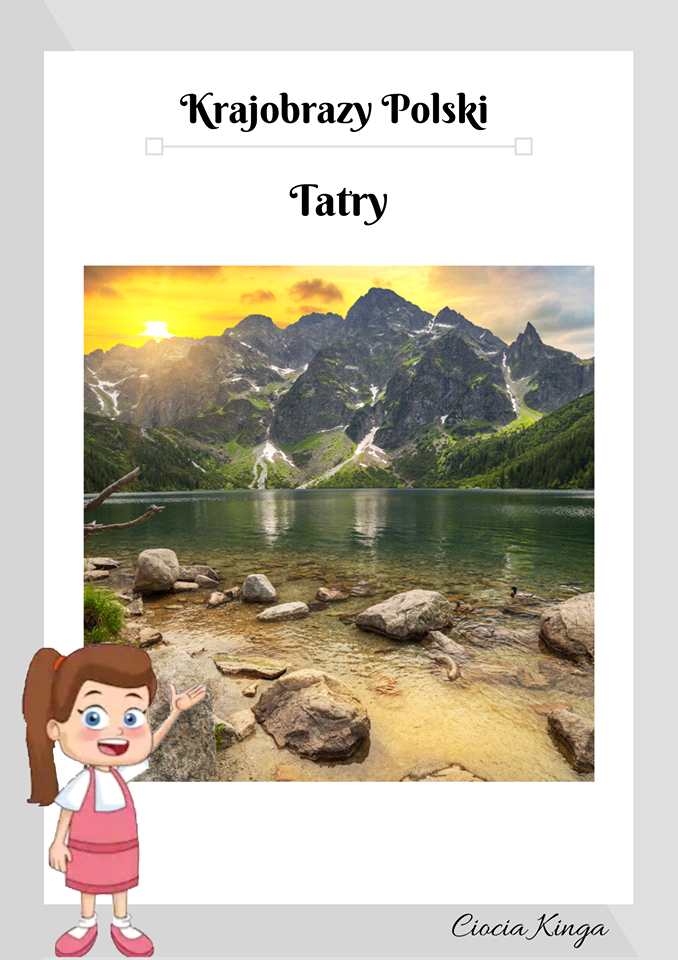 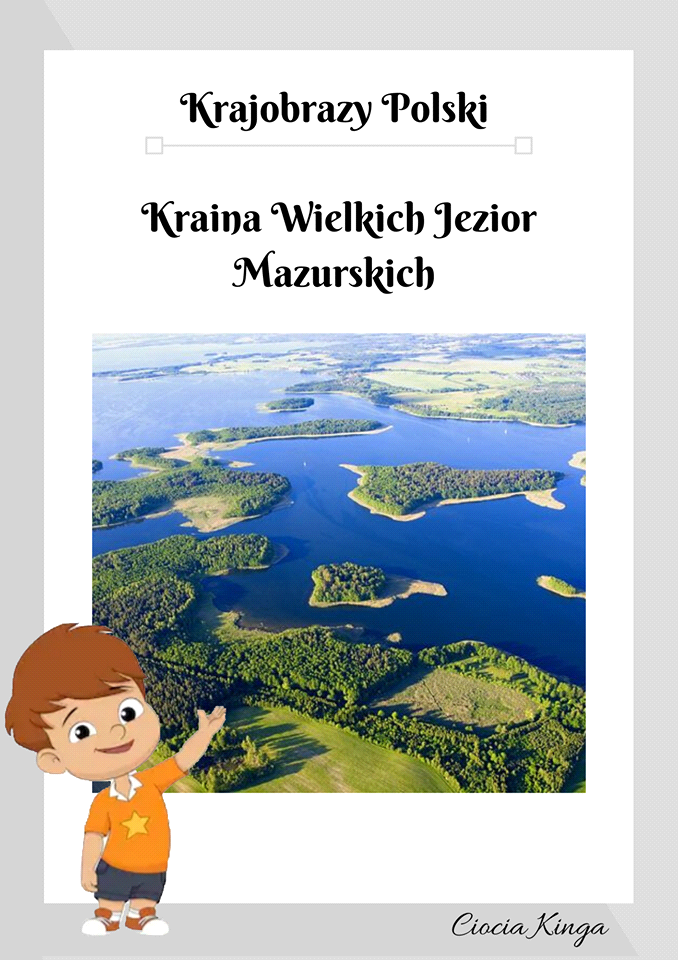 2. Grupowanie pocztówek według dowolnego kryterium.    Nauczyciel pokazuje pocztówki przedstawiające różne miejsca w Polsce ( np.: morze, las, góry, pustynię). Dzieci wspólnie zastanawiają się, co one przedstawiają. Wymieniają charakterystyczne elementy krajobrazu. Następnie grupują pocztówki według samodzielnie wybranego kryterium.     Dzieci grupują pocztówki według tego , co jest na nich przedstawione, a więc np. Las, morze, góry.3. Rozwiązywanie zagadek dotyczących wiedzy o Polsce.    Biały i czerwony kolor ma.     Każdy Polak dobrze ją zna. (flaga)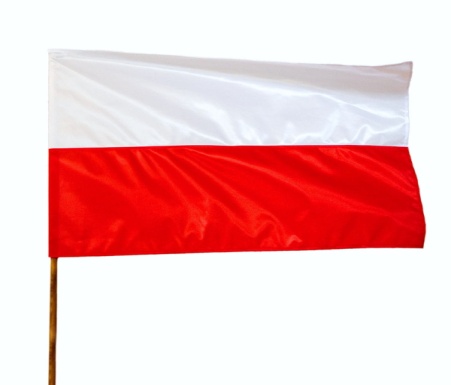     Gdy znaleźć chcesz jakieś miejsce    lub w podróż się długą wybierasz,    spoglądasz na nią uważnie    lub ją ze sobą zabierasz. (mapa)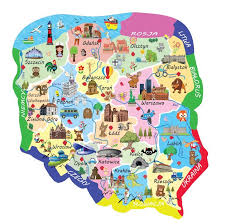     Najdłuższa rzeka,    co przez Polskę płynie,    Warszawy i Krakowa,    płynąc, nie ominie. (Wisła)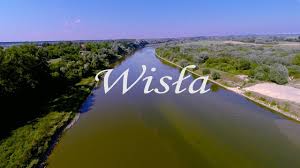     Jaki to znak:    w czerwonym polu biały ptak? (godło Polski)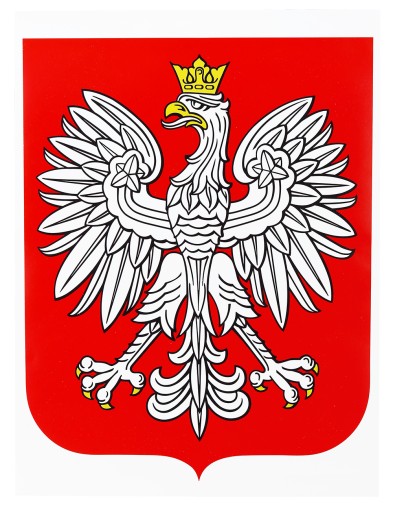 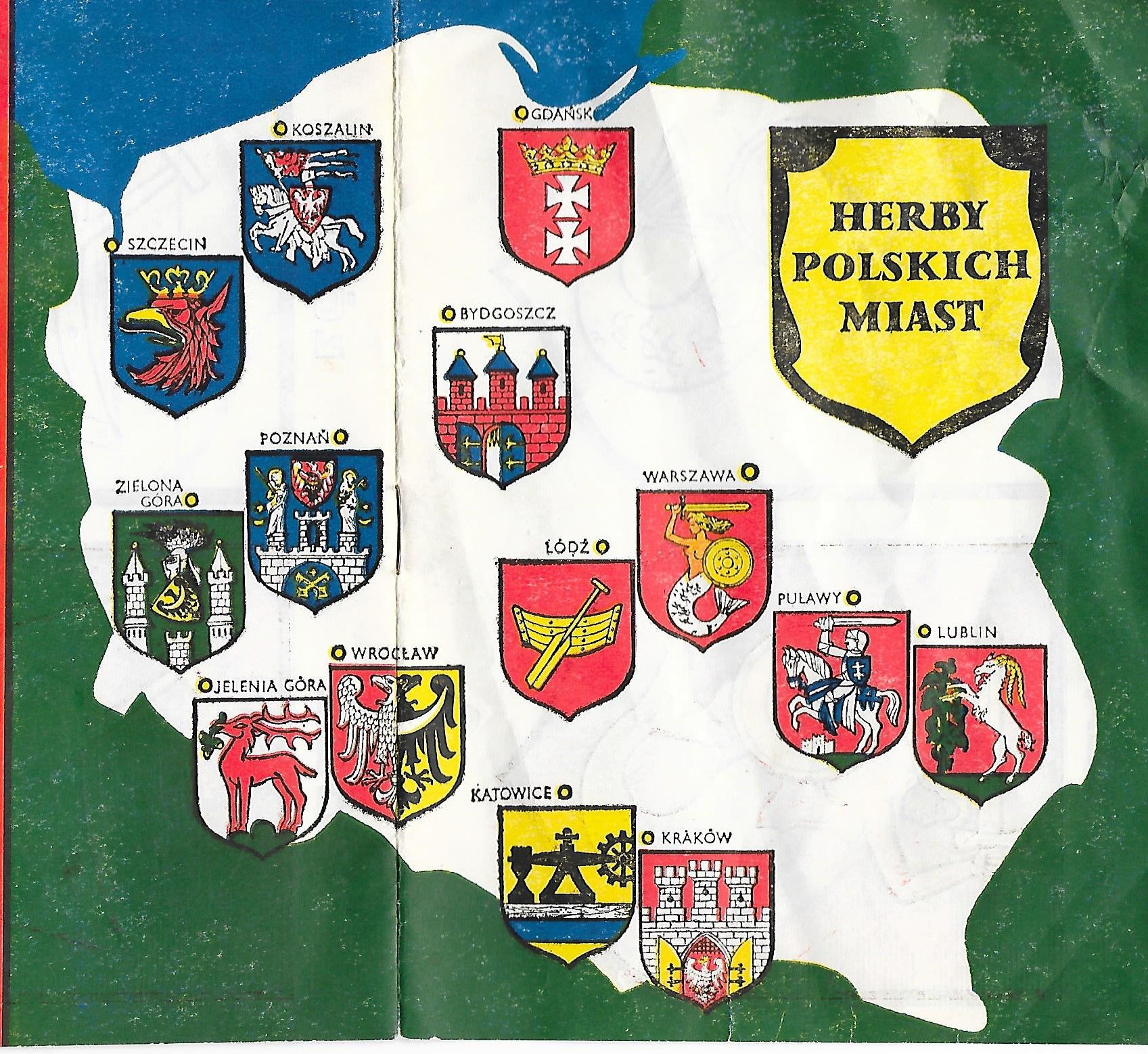 4. Zabawa – Prawda czy fałsz.    Dzieci losują karteczkę z  zapisanym na niej zdaniem. Nauczyciel czyta głośno zdanie. Dzieci ustalają między sobą, czy zdanie jest prawdziwe i odpowiadają Tak- jeśli zgadzają się z treścią zdania – lub Nie, jeśli nie zgadzają się.     Przykłady zdań:    Godłem Polski jest czerwony orzeł w złotej koronie na białym tle.    Stolicą Polski jest Zakopane.     Syrenka warszawska trzyma w ręce kwiaty.    Najsmaczniejsze pierniki są w Toruniu.5. Karty pracy, cz. 2, nr.46,47.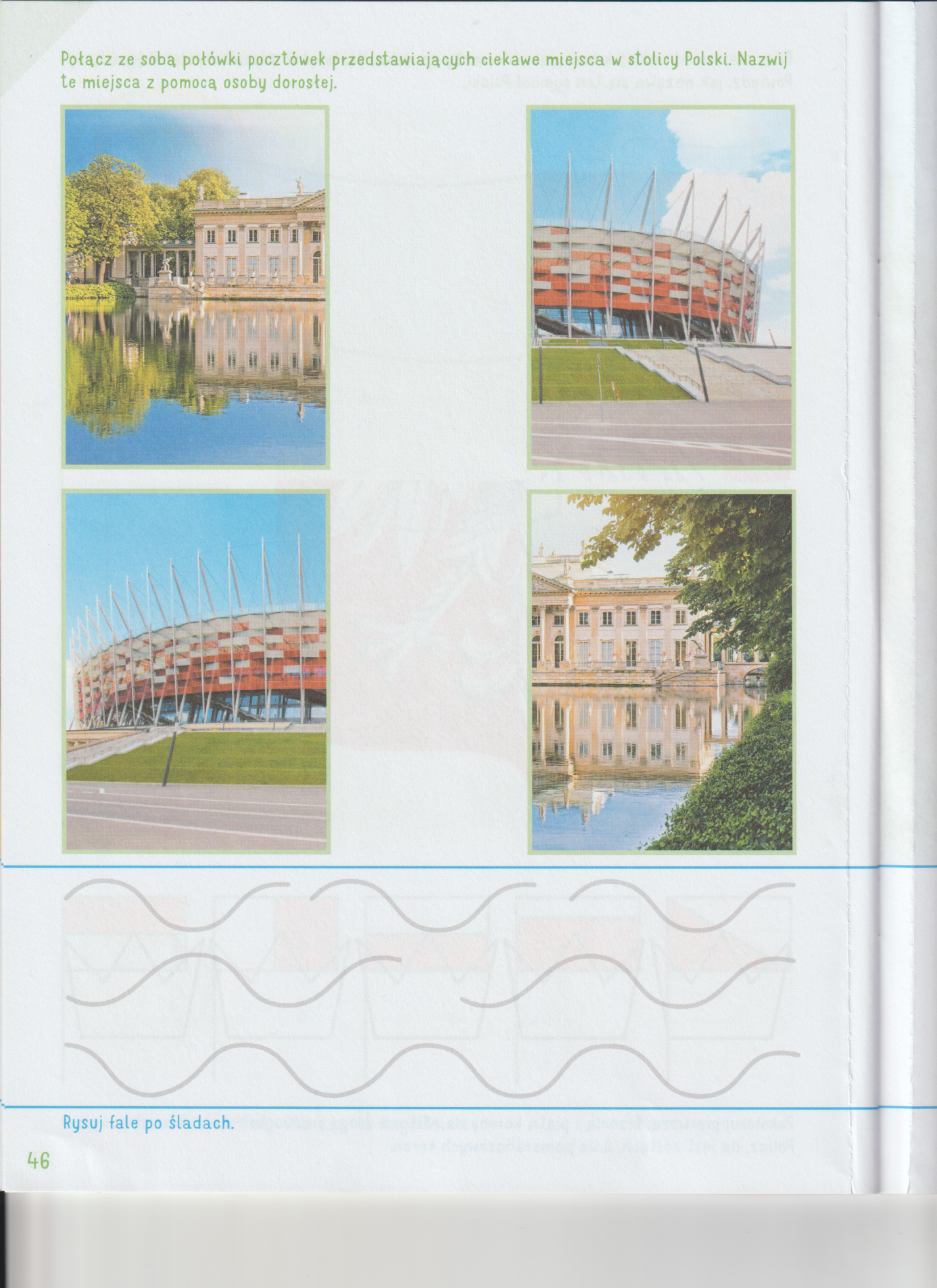 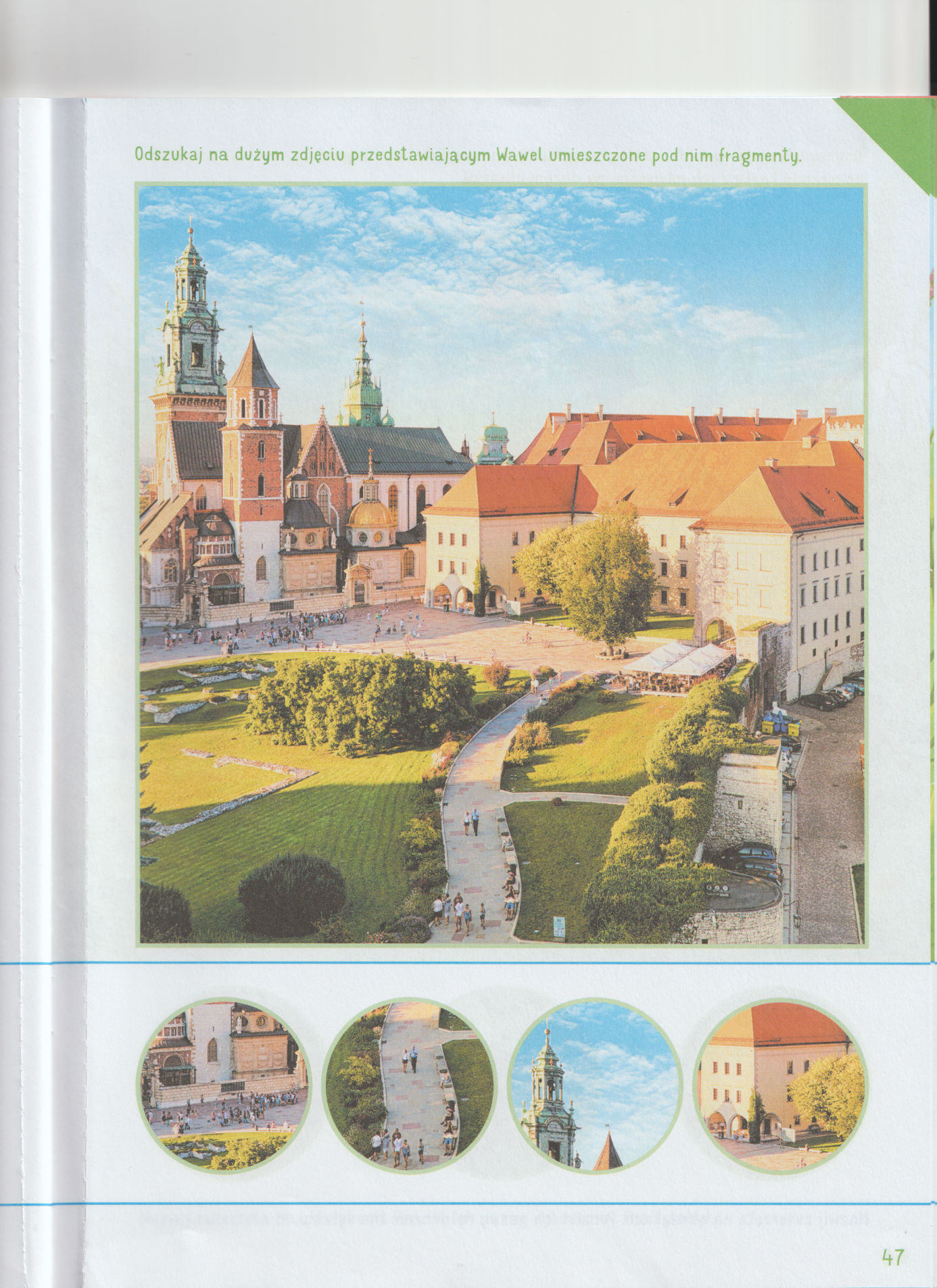 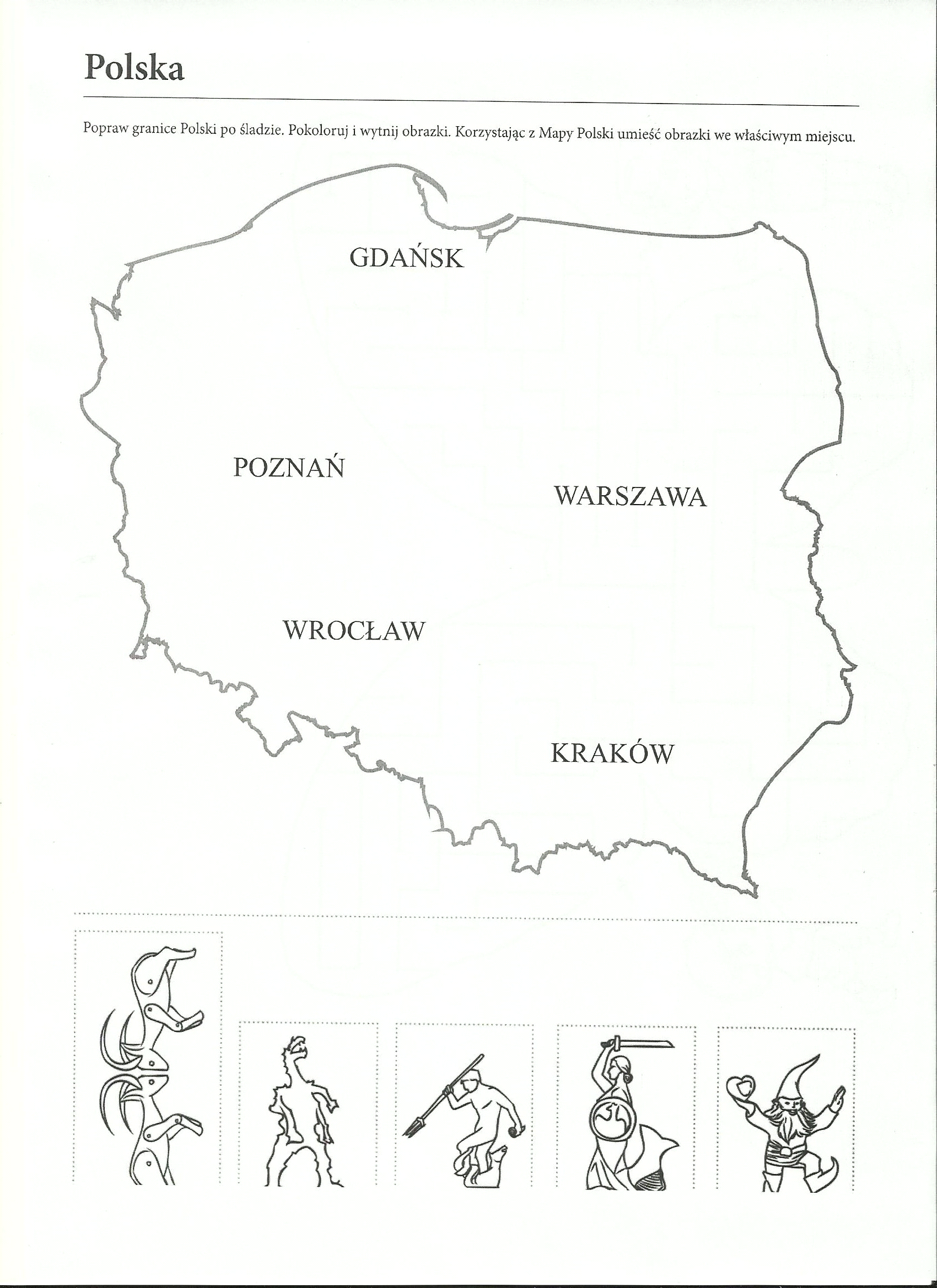 Wyklej plasteliną lub maluj farbą .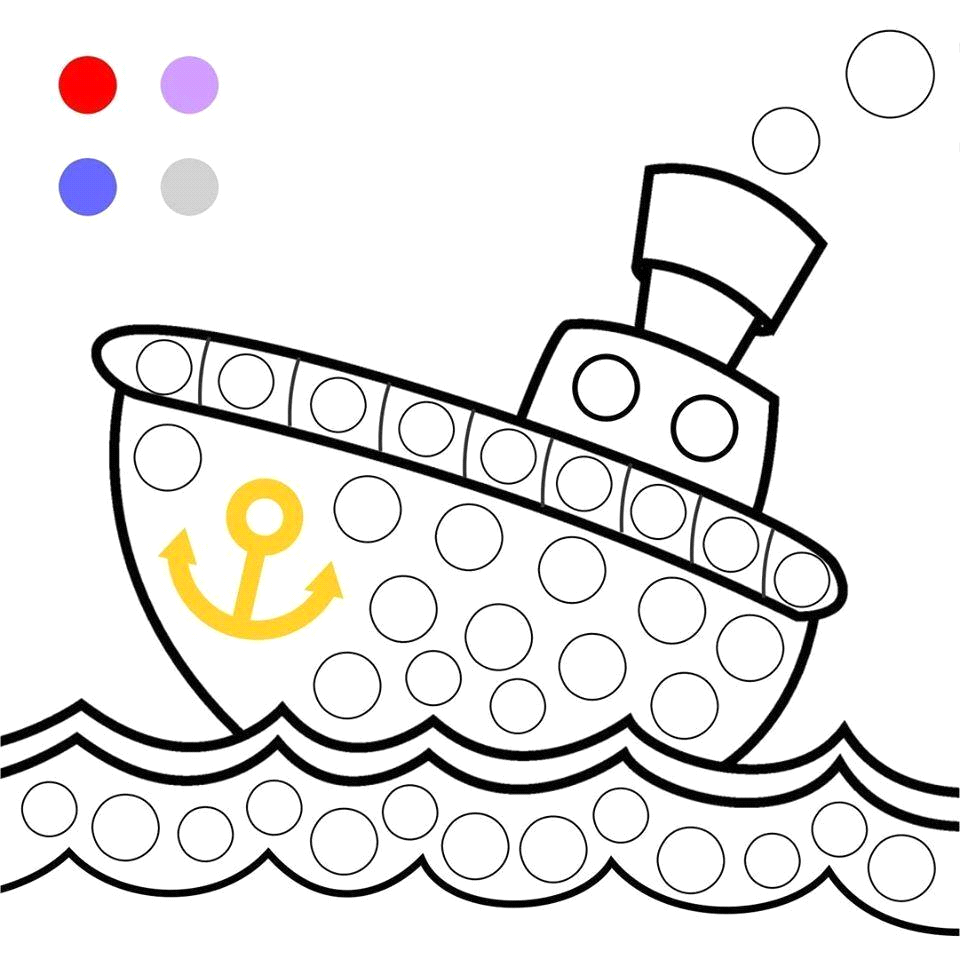 Życzymy wesołej zabawy, Jolanta Pucek, Justyna Misiurek.